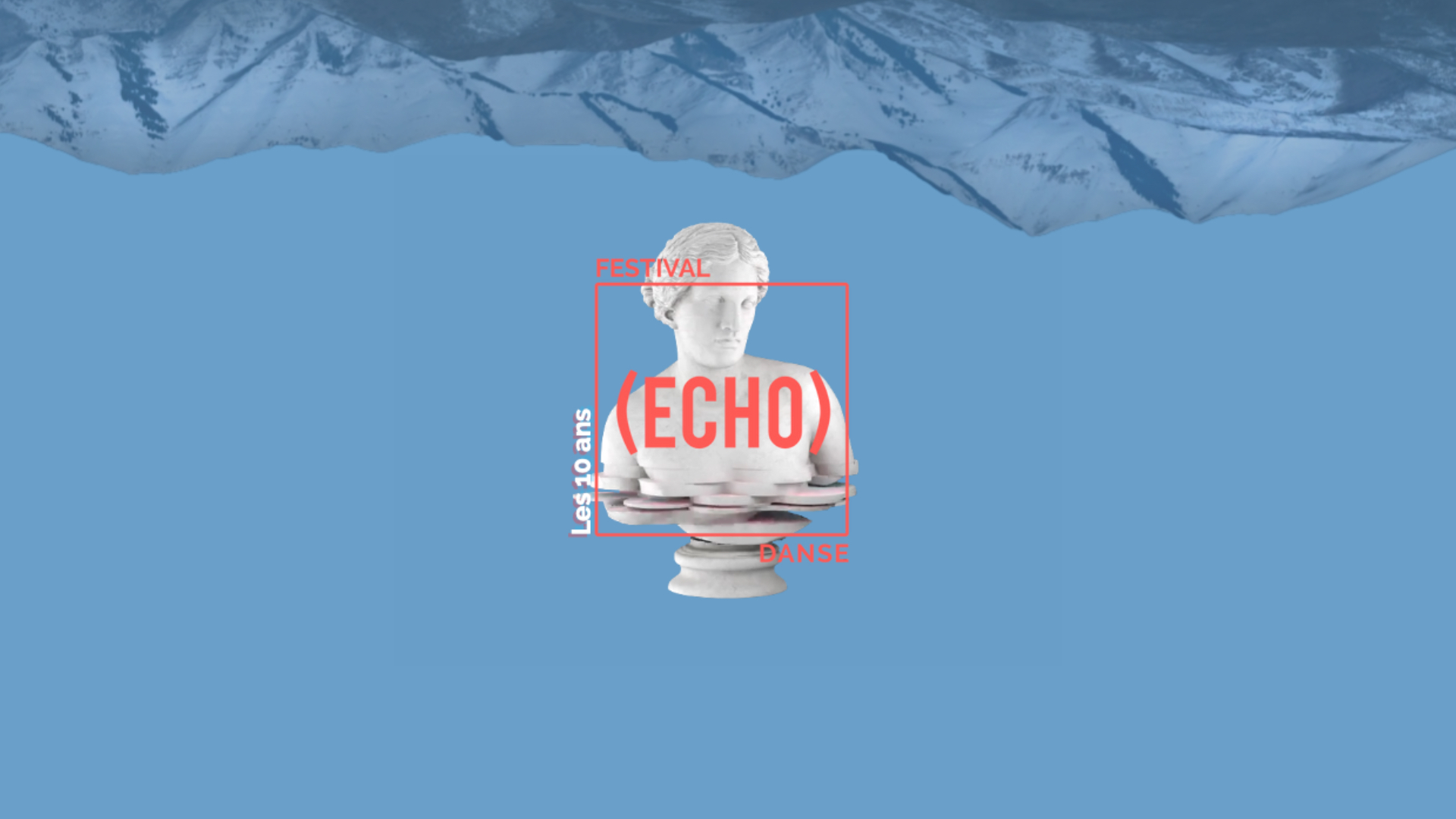  RÈGLEMENT Article 1 : L’objetL’association Festival Danse Beauregard, organisatrice du Festival ÉCHO 2021, s’adresse aux jeunes compagnies de danse professionnelles émergentes, tous styles confondus.L’évènement a été créé pour permettre d’offrir une visibilité aux jeunes chorégraphesémergents par les professionnels de la danse, du spectacle vivant, les instancessubventionnantes, la presse, un public, et favoriser leur diffusion.Le Festival ECHO 2020 permettra aux jeunes compagnies, retenues à l’issue d’une présélection vidéo, de présenter leur création à un public large. C’est l’occasion pour le public de découvrir un échantillon de la jeune création chorégraphique actuelle.Article 2 : Les participants et les oeuvres présentéesEst considéré comme Jeune Chorégraphe, un chorégraphe qui n’est pas encore reconnuau niveau national, mais qui a déjà élaboré des pièces. Il aura au maximum 5créations à son actif à la date du Festival ÉCHO 2021.Tous les styles de danse (contemporain, classique, Jazz, hip Hop, …) et toutes les formes(solo, duo, trio, groupe) sont acceptés. La création chorégraphique présentée au Festival ECHO 2020 aura une durée maximum de 40 minutes.Article 3 : Les modalités de participationLe dossier de candidature devra obligatoirement comporter l’ensemble des élémentsénumérés ci-après :La fiche signalétiqueUn lien vidéo de la création présentéeUne présentation de la compagnieUn visuel de la création chorégraphiqueLe présent règlement (daté, signé et paraphé sur l’ensemble des pages)L’autorisation d’exploitation du droit à l’imageUne attestation d’assurance « Responsabilité Civile » de la compagnieLes dossiers de candidature devront être envoyés avant le15 AVRIL 2021par mail à l’adresse suivantecandidature@festivalecho.comArticle 4 : Les modalités de sélectionLes candidats seront sélectionnés sur vidéo.Cette sélection sera effectuée par un comité artistique composé par les membres de l’association Festival Danse Beauregard.A l’issue de cette sélection, entre 6 et 8 compagnies seront retenues pour la programmation 2020 du Festival ECHO. Les candidats retenues en seront avisés début Juin 2021 au plus tard par mail ou par téléphone.Article 5 : Frais de déplacementsLes compagnies participantes ne percevront pas de cachet pour les représentationsdonnées dans le cadre du Festival ÉCHO. La participation des compagnies restera bénévole.Concernant les frais de transport et d’hébergement, ils sont pris en charge par l’organisateur.Article 6 : La techniqueLes compagnies s’engagent à accepter le programme établi (horaires de répétition, ordre de passage plateau, …) et les moyens techniques mis en place par la structureorganisatrice pour le bon déroulement du Festival ÉCHO. Un plan de feu adapté sera demandé.Article 7 : Exclusion de responsabilitéL’association Festival Danse Beauregard, organisatrice, ne peut être tenu pour responsables pour des raisons indépendantes de sa volonté, si la manifestation était partiellement ou totalement modifiée, reportée ou annulée. Aucune indemnisation ne pourra être réclamée à ce titre.L’association se réserve le droit d’annuler, d’écourter, de proroger, de modifier ou de reporter la manifestation à tout moment en cas de force majeure, sans que sa responsabilité puisse être engagée. Dans la mesure du possible, ces modifications ou changements feront l’objet d’une information préalable, si elle devait se présenter.Fait en deux exemplaires,à ……………………………………………………………………………………………………….le ………………………………………………………………………………………………………Signature du président de l’association			 Signature du ChorégraphePrécédée de la mention « lu et approuvé »				 Précédée de la mention « lu et approuvé »